Základní škola a Mateřská škola Litvínov, Podkrušnohorská 1589, okres Most	
se sídlem: Podkrušnohorská 1589, 436 01 Litvínov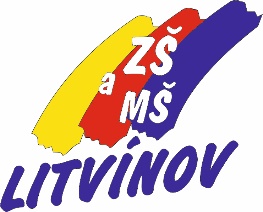 INFORMACE O ŠKOLNÍ DRUŽINĚAdresa školní družiny: U Koldomu 1615, Litvínov, 436 01Provozní doba: Ranní družina: 6:00–7:15h ranní činnost dle zájmu dětí, 7.30h – přechod do budovy ZŠ. Odpolední družina: oddělení má sběrnou třídu, kde vychovatelka přebírá děti od vyučujících 
a společně odcházejí do jídelny a následně do družiny.Konečná družina: 15.30h - 16.30h – rozdělení dětí do oddělení podle služeb vychovatelekOdchody dětí: 11.40h - 13.30h nebo po vycházce15.00 h - 16.30hVzhledem k odloučené budově ŠD není možný doprovod na autobus ani na zájmové kroužky. 
Vychovatelky zajišťují převod celé skupiny, nikoli jednotlivců.Užívané místnosti:ranní družina – budova družiny, U Koldomu 1615, Litvínov, 436 01po vyučování – sběrné třídy v hlavní budově ZŠ odpolední družina – budova ŠDPodmínky přihlášení:vyplněná přihláškakonzumace obědů v jídelněřádné placení ŠDdodržování řádu ŠDV případě naplnění kapacity ŠD rozhodují kritéria přijetí pro vyhodnocen v tomto pořadí:přednost žáků 1. ročníkuvěk žáka (mladší má přednost před starším)pořadí odevzdání vyplněné přihláškyPři nedodržení termínu úplaty za ŠD bude přijat náhradník za neplatícího účastníka.
Při odhlášení je nutné odevzdat písemné prohlášení.
V případě hrubého porušení kázně nebo ohrožování zdraví ostatních lze dítě ze ŠD vyloučit.
Platba ŠD:
platba za období září-prosinec ve výši 1080,- Kč (do 15. 9.)
platba za období leden-červen ve výši 1620,- Kč (do 15. 1.)
Platební informace:
Číslo účtu: 35-34232491/0100
Variabilní symbol = 33 + školou přidělené identifikační číslo dítěte  
Vzor = identifikační číslo bude 11705, přečíslí je 33, VS uvedeme číslo: 3311705
Do zprávy pro příjemce uvádějte VŽDY jméno dítěte: NEPLAŤTE SLOŽENKOU, DĚKUJEME.
Uvítáme, když si děti do ŠD přinesou: 
balení papírových kapesníků, tekuté mýdlo, přezůvky, oblečení na vycházky, sirup
Uvítáme základní pomůcky pro výtvarnou činnost v družině:
lepidlo v tyčince, složka barevných papírů, fixy, pastelky, modelína
Upozornění rodičům:
V případě odchodu dítěte v jiném čase, než je uvedeno v přihlášce, je nutné odevzdat písemné prohlášení, které musí obsahovat jméno dítěte, datum, čas a způsob odchodu (sám či s doprovodem) a podpis zákonného zástupce. NELZE TELEFONICKY!
Důležitá telefonní čísla:budova ŠD 733 539 582         jídelna 733 539 583     budova ZŠ 476 111 037                             
